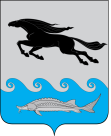 АДМИНИСТРАЦИЯМУНИЦИПАЛЬНОГО ОБРАЗОВАНИЯ «СЕЛЬСКОЕ ПОСЕЛЕНИЕ КАРАЛАТСКИЙ СЕЛЬСОВЕТ КАМЫЗЯКСКОГО МУНИЦИПАЛЬНОГО РАЙОНА АСТРАХАНСКОЙ ОБЛАСТИ»					ПОСТАНОВЛЕНИЕ14.11.2023 г                 		                					№ 60Об утверждении муниципальной программы «Развитие физической культуры и спорта в муниципальном образовании  «Сельское поселение Каралатский сельсовет Камызякского муниципального района Астраханской области»   В целях развития физической культуры и спорта на территории муниципального образования «Сельское поселение Каралатский сельсовет Камызякского муниципального района Астраханской области» в соответствии с Федеральным законом от 06.10.2003 N 131-ФЗ «Об общих принципах организации местного самоуправления в Российской Федерации», администрация муниципального образования «Сельское поселение Каралатский сельсовет Камызякского муниципального района Астраханской области».ПОСТАНОВЛЯЕТ:Утвердить муниципальную программу «Развитие физической культуры и спорта в муниципальном образовании «Сельское поселение Каралатский сельсовет Камызякского муниципального района Астраханской области»    (приложение  к настоящему постановлению).Муниципальную программу «Развитие физической культуры и спорта в муниципальном образовании «Сельское поселение Каралатский сельсовет Камызякского муниципального района Астраханской области», утвержденную постановлением администрации муниципального образования   «Сельское поселение Каралатский сельсовет Камызякского муниципального района Астраханской области»    от 14.11.2022   № 58  считать утратившей силу с момента вступления в силу настоящего постановленияОбнародовать данное постановление в установленном порядке.Настоящее постановление вступает в силу с 1 января 2024 года.Глава  администрации								И.В. Рябова                                                                           	                                    Приложение к Постановлению Администрации муниципального образования «Сельское поселение Каралатский сельсовет Камызякского муниципального района Астраханской области»от 14.11.2022 № ПАСПОРТМУНИЦИПАЛЬНОЙ ПРОГРАММЫ1.Общие положения.Физическая культура и спорт  - это развитие  физических, эстетических, нравственных качеств человеческой личности, организация общественно-полезной деятельности и досуга населения, профилактика заболеваний, воспитание подрастающего поколения. В муниципальном образовании  «Сельское поселение «Каралатский сельсовет»  в последнее время наблюдается динамичный рост числа учащихся детей и подростков, а также жителей поселений, систематически занимающихся физической культурой и спортом. С каждым годом растет число желающих заниматься тем или иным видом спорта, но, к сожалению, территория муниципального образования не располагает достаточно вместительным и оснащенным спортивными сооружениями объектом, в котором население, учащиеся, и все желающие могли бы заниматься спортом. Отсутствие специализированных спортивных залов является основополагающим в проблеме низкого уровня развития физической культуры и спорта среди жителей.Создание условий для роста благосостояния населения, национального самосознания и обеспечения долгосрочной социальной стабильности является основополагающей задачей муниципального образования. Привлечение широких масс населения к занятиям физической культурой являются бесспорным доказательством жизнеспособности и духовной силы любой нации. Муниципальная программа «Развитие физической культуры и спорта в МО «Сельское поселение Каралатский сельсовет Камызякского муниципального района Астраханской области» представляет собой комплексную систему мероприятий, направленных на развитие физической культуры и спорта в МО «Сельское поселение Каралатский сельсовет Камызякского муниципального района Астраханской области».Содержание проблемы, которую призвана решить реализация программы, основания для разработки.Для  устранения негативных социально-экономических тенденций, а именно таких как: ухудшение состояния здоровья населения; увеличение количества людей злоупотребляющих алкоголем и табакокурением; снижение уровня физического развития; недостаточный уровень пропаганды здорового образа жизни; недостаточный уровень обеспеченности населения спортивными объектами, имеет место необходимость создания физкультурно-оздоровительного комплекса.В настоящее время имеется ряд проблем, влияющих на развитие физической культуры и спорта, требующих неотложного решения, в том числе:        - недостаточное привлечение населения к регулярным занятиям физической культурой; - несоответствие уровня материальной базы и инфраструктуры физической культуры и спорта задачам развития массового спорта.Спортивная инфраструктура, имеющаяся в наличии в муниципальном образовании «Сельское поселение Каралатский сельсовет Камызякского муниципального района Астраханской области», не отвечает задачам привлечения к занятиям физической культурой и спортом большого количества населения, низкое оснащение спортивным инвентарем – все это влияет на уровень результативности на соревнованиях по многим видам спорта.Кроме того, показатели здоровья и физической подготовки детей, молодежи, призывников, количество курильщиков, наличие алкоголизма и наркомании, говорят об остроте проблемы развития массового спорта.       Существующие сегодня механизмы реализации государственной политики в области физической культуры и спорта не дают  ожидаемых результатов. Без комплексного решения указанных проблем программно-целевым методом, без изменения социальных ценностей и образа жизни граждан, без создания условий для регулярных занятий физической культурой и спортом, негативная ситуация, связанная с состоянием здоровья населения, еще более усугубится.На современном этапе, очевидно, что развитие физической культуры и спорта на территории МО   «Сельское поселение Каралатский сельсовет Камызякского муниципального района Астраханской области»    требует комплексного и системного подхода. В этой связи, разработка программы является одной из оптимальных решений проблем. Комплексный подход к решению проблем, цели, задачи и основные направления реализации программы позволят учесть основные аспекты развития физической культуры и спорта на территории «Сельское поселение Каралатский сельсовет Камызякского муниципального района Астраханской области», а направления финансирования - определить приоритетность тех или иных мероприятий в рамках программы. Программно-целевой метод решения данных проблем позволит в течение года реализовать работу в нескольких направлениях:организация спортивно-массовых мероприятий,организация обеспечения материально-технической базы.3. Цели и задачи Программы.Среди целей и задач программы следует выделить следующие:Повышение роли физической культуры и спорта в жизни населения муниципального образования «Сельское поселение Каралатский сельсовет Камызякского муниципального района Астраханской области»;Создание благоприятных условий для физического совершенствования, укрепления здоровья граждан, приобщения различных групп населения, детей, лиц пожилого возраста и инвалидов к систематическим занятиям физической культурой и спортом;Активизация деятельности, направленной на формирование у населения устойчивого интереса к  занятиям физической культурой и спортом и потребности в здоровом образе жизни;4. Срок реализации программы.Срок реализации программы 2024 - 2026 годы.5. Система программных мероприятий.- Проведение спортивно-массовых мероприятий.- Приобретение спортивного оборудования и инвентаря.- Участие команд муниципального образования  «Сельское поселение Каралатский сельсовет Камызякского муниципального района Астраханской области»  в соревнованиях различного уровня.6. Ресурсное обеспечение программы       Объемы финансирования мероприятий Программы будут ежегодно уточняться в установленном порядке при формировании проектов местного бюджета на очередной год.7. Механизм реализации программы      Участниками настоящей Программы являются дети дошкольного возраста, учащиеся школ, взрослое население, проживающее на территории муниципального образования  «Сельское поселение Каралатский сельсовет Камызякского муниципального района Астраханской области»         Источники финансирования Программы:- средства бюджета МО «Сельское поселение Каралатский сельсовет Камызякского муниципального района Астраханской области».8. Оценка эффективности реализации программы.Улучшение качества спортивных объектов на территории поселения;Развитие новых видов спорта на территории МО «Сельское поселение Каралатский сельсовет Камызякского муниципального района Астраханской области»Увеличение процента победителей и призеров олимпиад, конкурсов, соревнований;Увеличение числа занимающихся физической культурой и спортом;Совершенствование нравственного, патриотического и физического развития учащейся молодежи, повышение роли физической культуры и спорта как средства профилактики асоциального поведения молодежи.9. Методика оценки эффективности Программы.Оценка эффективности реализации Программы производится ежегодно.Для оценки эффективности реализации Программы используются показатели результативности по направлениям, которые отражают выполнение мероприятий Программы.Сбор и обобщение фактически достигнутых показателей осуществляет администрация муниципального образования «Сельское поселение Каралатский сельсовет Камызякского муниципального района Астраханской области»    на основании отчетности.ПЕРЕЧЕНЬ  МЕРОПРИЯТИЙмуниципальной программы «Развитие физической культуры и спорта в муниципальном образовании   «Сельское поселение  «Сельское поселение «Каралатский сельсовет»    Наименование ПрограммыМуниципальная программа «Развитие физической культуры и спорта в муниципальном образовании «Сельское поселение Каралатский сельсовет Камызякского муниципального района Астраханской области»   (далее в тексте- Программа)Основание для разработки ПрограммыПостановление  Правительства Астраханской области от 10.09.2014   № 370-П «О государственной программе «Развитие физической культуры, спорта и туризма  в Астраханской области»Заказчик ПрограммыАдминистрация муниципального образования «Сельское поселение Каралатский сельсовет Камызякского муниципального района Астраханской области»Основные разработчики ПрограммыАдминистрация муниципального образования «Сельское поселение Каралатский сельсовет Камызякского муниципального района Астраханской области»Основные исполнители программы Администрация муниципального образования «Сельское поселение Каралатский сельсовет Камызякского муниципального района Астраханской области»Цель ПрограммыСовершенствование уровня  развития физической культуры «Сельское поселение Каралатский сельсовет Камызякского муниципального района Астраханской области». Повышение роли физической культуры и спорта в жизни населения МО «Сельское поселение Каралатский сельсовет Камызякского муниципального района Астраханской области»  .Задачи ПрограммыПрофилактика правонарушений, наркомании, курения, употребления алкоголя у детей, подростков и молодежи МО «Сельское поселение Каралатский сельсовет Камызякского муниципального района Астраханской области»    с помощью пропаганды физической культуры и здорового образа жизни;Создание оптимальных условий для физического совершенствования, укрепления здоровья граждан, приобщения населения к систематическим занятиям физической культурой и спортом;Активизация формирования у населения устойчивого интереса к занятиям спортом и ведения здорового образа жизни, физического развития;Организация и выполнение плановых спортивно-массовых мероприятий; Освещение спортивных и иных мероприятий с помощью привлечения СМИ, а также размещение информационных материалов в сети Интернет.Объем и источники финансирования ПрограммыФинансирование мероприятий осуществляется за счет средств бюджета МО «Сельское поселение Каралатский сельсовет Камызякского муниципального района Астраханской области»Объем финансирования составляет:2024 год -  2000,00 рублей;2025 год -  2000,00 рублей;2026 год – 2000,00 рублейСроки реализации Программы2024– 2026  годыОжидаемые результаты реализации ПрограммыИспользование возможности физической культуры и спорта в совершенствовании нравственного, патриотического воспитания и физического развития молодежи, повысить роль физической культуры и спорта как средства профилактики асоциального поведения молодежи;Увеличение числа занимающихся физической культурой и спортом на  систематической основе в образовательных учреждениях либо в  самостоятельных группах  на территории муниципального образования «Сельское поселение Каралатский сельсовет Камызякского муниципального района Астраханской области».Улучшение качества подготовки по различным видам спорта;Увеличение количества и повышение качества проводимых физкультурно-оздоровительных и спортивно-массовых мероприятий;Улучшение физического состояния населения, заложить основы формирования здорового и гармонично развитого поколения;Улучшение информационного и методического обеспечения сферы физической культурыСистема организации контроля за  исполнением ПрограммыКонтроль над реализацией программы осуществляется Администрацией МО    «Сельское поселение Каралатский сельсовет Камызякского муниципального района Астраханской области»№Наименование мероприятияФинансирование по годамФинансирование по годамФинансирование по годамИсполнитель№Наименование мероприятия2024 год2025 год2026 годИсполнитель1Организация и проведение спортивных соревнований, мероприятий, способствующих развитию физической культуры и спортаАдминистрация МО   «Сельское поселение «Каралатский сельсовет»   2Приобретение спортивного инвентаря, призов участникам соревнований2 000,002 000,002 000,00Администрация МО   «Сельское поселение «Каралатский сельсовет»   Итого по Программе2 000,002 000,002 000,00